	Załącznik nr 2 do SIWZ     FORMULARZ OFRTY………………………………………………..……………………………………………….Nazwa i adres wykonawcy/wykonawców w przypadku oferty wspólnej: Regon: ………………………………………..NIP: …………………………………………..tel. …………………………………………….e-mail: ………………………………………..reprezentowany przez:………………………………………………(imię, nazwisko, stanowisko/podstawa do reprezentacji) Czy Wykonawca jest mikroprzedsiębiorstwem bądź małym lub średnim przedsiębiorstwem*: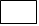 TAK: 	lub    NIE:      *zaznaczyć krzyżykiem odpowiednio   	W odpowiedzi na ogłoszenie o przetargu nieograniczonym pn.:„„Dostawa energii elektrycznej dla Zakładu Zagospodarowania Odpadów Nowe-Toniszewo-Kopaszyn” składamy ofertę na wykonanie przedmiotu zamówienia w zakresie określonym w Specyfikacji Istotnych Warunków Zamówienia, zgodnie z opisem przedmiotu zamówienia i warunkami umowy, za wynagrodzeniem 
w następującej wysokości:za cenę brutto: ………………………………………. zł(słownie …………………………………………………………......…………………………………..…………………………………………………………......…………………………………………….)wyliczoną wg poniższego:UWAGA: cenę jednostkową netto w zł/kWh (w kolumnie B) należy podać z dokładnością do czterech miejsc po przecinku, natomiast pozostałe obliczenia (w kolumnach D, E, F) należy podać z dokładnością do dwóch miejsc po przecinku.W celu dokonania oceny ofert pod uwagę będzie brana cena oferty brutto i obejmuje cały okres realizacji przedmiotu zamówienia określonego w Specyfikacji Istotnych Warunków Zamówienia. Oświadczamy, że zapoznaliśmy się ze Specyfikacją Istotnych Warunków Zamówienia i nie wnosimy do niej żadnych zastrzeżeń.Oświadczamy, że uzyskaliśmy wszelkie informacje niezbędne do prawidłowego przygotowania 
i złożenia niniejszej oferty.Oświadczamy, że jesteśmy związani niniejszą ofertą przez okres 30 dni od dnia upływu terminu składania ofert.Płatność za fakturę przez Zamawiającego zostanie dokonana w terminie do 30 dni od daty wystawienia faktury Vat przez Wykonawcę. Oświadczamy, że przedmiot zamówienia zrealizujemy w terminie określonym w SIWZ.Oświadczamy, że zapoznaliśmy się z postanowieniami SIWZ i zobowiązujemy się, w przypadku wyboru naszej oferty, do zawarcia umowy zgodnej z niniejszą ofertą, na warunkach określonych w SIWZ, w miejscu i terminie wyznaczonym przez zamawiającego.Oświadczamy, że zamówienie zamierzamy / nie zamierzamy 1 powierzyć podwykonawcom 
w następujących częściach:Oświadczam, że wybór mojej oferty będzie prowadził do powstania u Zamawiającego obowiązku podatkowego zgodnie z przepisami o podatku od towarów i usług - TAK /NIE . Jeśli tak, obowiązek ten będzie dotyczył ………… (nazwa/rodzaj towaru usługi), a ich wartość netto będzie wynosiła………Oświadczamy, że niniejsza oferta zawiera na stronach nr od ….. do …... informacje stanowiące tajemnicę przedsiębiorstwa w rozumieniu art. 11 ust. 4 ustawy z dnia 16 kwietnia 1993 r. o zwalczaniu nieuczciwej konkurencji.Ofertę niniejszą składamy na ………. stronach.Oświadczam, że wypełniłem obowiązki informacyjne przewidziane w art. 13 lub art. 14 RODO  wobec osób fizycznych, od których dane osobowe bezpośrednio lub pośrednio pozyskałem w celu ubiegania się 
o udzielenie zamówienia publicznego w niniejszym postępowaniu.WRAZ Z OFERTĄ składamy następujące oświadczenia i dokumenty: …………………………………………………………………………………………………………………………………………………………………………………………………………………………………………………………………………………………………………………………………………………………………………………………………………………………………………………………………………………………………………………………………………………………………………………………………………………………………………………………………………………………………………………………………………………………………………………………………………………………………Wszelką korespondencję związaną z niniejszym postępowaniem należy kierować do:Imię i nazwisko………………………………………….……...…………………Adres:……………………………….….……..………………….Telefon……………………………………………………….….. e-mail……………………………………………………………..Osoby, które będą podpisywały umowę w wypadku wyboru naszej oferty:……………………………………………………………………………………………………………….………………………………………………………………………………………………………………......................, dn. .....................	….…………..................................................................................(podpis(y) osób uprawnionych do reprezentacji wykonawcy,w przypadku oferty wspólnej - podpis pełnomocnika wykonawców)WyszczególnienieCena jednostkowa netto w zł/kWhZużycie energii elektrycznej w okresie obowiązywania umowy w kWh z prawem opcjiCena oferty netto 
w złPodatek VAT 
w złCena oferty brutto 
w złABCD = B x CE = D x stawka podatku VATF = D + E1. Sprzedaż energii elektrycznej1 540 000Łącznie wartość zamówienia (suma pozycji 1):Łącznie wartość zamówienia (suma pozycji 1):Łącznie wartość zamówienia (suma pozycji 1):Łącznie wartość zamówienia (suma pozycji 1):Łącznie wartość zamówienia (suma pozycji 1):Lp.Nazwa podwykonawcyZakres/część zamówienia przewidziany do wykonania przez podwykonawcę 